Ср. Апр 3rd, 2024	1:19:50 PM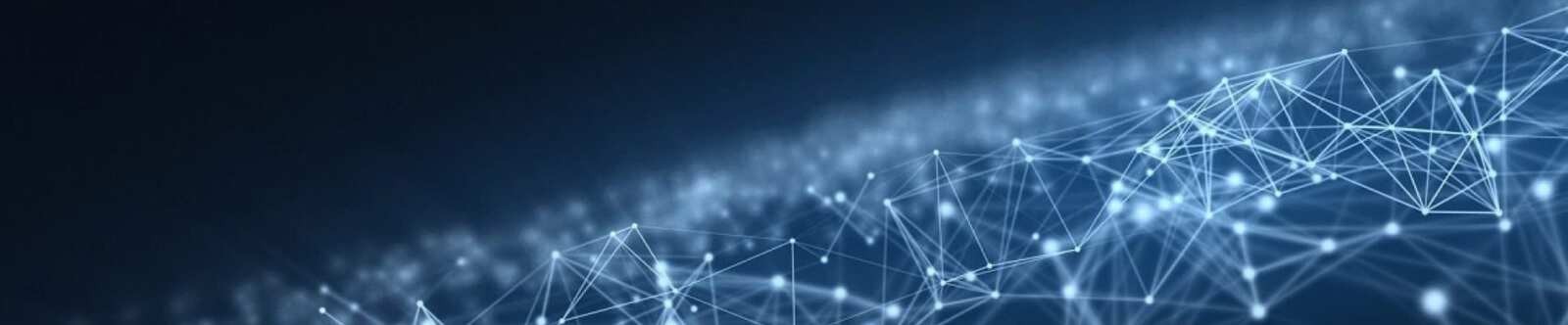 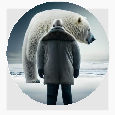 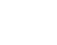 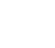 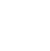 9 КЛАСС	КЛАССНЫЙ РУКОВОДИТЕЛЬТехнологии будущего — классный часОт Глеб Беломедведев АПР 3, 2024	 #видео, #виртуальность, #интересные факты, #карта памяти, #кроссворд,#очки, #полезные советы, #презентация, #профессия, #ребус, #робот, #робототехник, #тесты, #технологии, #технологическая карта, #чек-лист  Время прочтения: 19 минут(ы)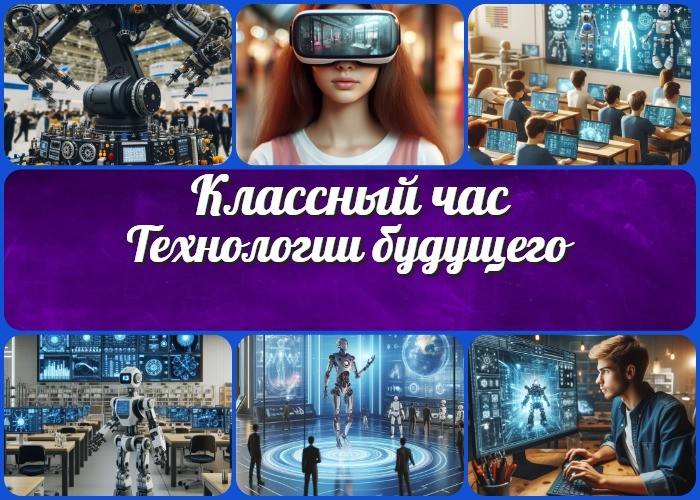 «Технологии будущего: виртуальная реальность и робототехника» — классный часВступлениеВыберите похожие названияРазработка классного часа: «Технологии завтрашнего дня: виртуальная реальность и робототехника»План мероприятия: «Узнаем о будущем: виртуальная реальность и робототехника»Методическая разработка: «Вперед в будущее: выбор профессии»Возраст детей14-15 летКласс9 классДата проведения[укажите дату проведения]Вид занятияКлассный часТип мероприятияИнтерактивное мероприятиеФорма организацииГрупповая работа, обсуждение, демонстрацияЦельПознакомить учащихся с новыми технологиями виртуальной реальности и робототехники, стимулировать их интерес и мотивацию к изучению этих областей.ЗадачиОбучающая: Ознакомить с основными концепциями виртуальной реальности и робототехники.Развивающая: Способствовать развитию ученического мышления, логики и творческого мышления.Воспитательная: Воспитывать уважение к научным и техническим достижениям, а также интерес к саморазвитию в этих областях.Ожидаемые результатыЛичностные: Сформирован интерес к новым технологиям, развита уверенность в собственных силах и возможностях в сфере науки и техники.Метапредметные: Улучшены умения самостоятельно и критически мыслить, а также анализировать информацию.Предметные: Усвоены основные понятия в области виртуальной реальности и робототехники.Методические приёмы, методы, технологии обученияИнтерактивная презентация, обсуждение в группах, демонстрация примеров.Прогнозируемый результатПосле проведения классного часа учащиеся будут готовы самостоятельно исследовать новую тему, а также будут вдохновлены на изучение этих областей.Предварительная работа педагогаПодготовить презентацию, кроссворд, технологическую карту, тесты, Иллюстративные материалы для демонстрации,Подготовить задания для групповой работы.Оборудование и оформление кабинетаПроекционный экран, компьютер, интерактивная доскаХод занятия / Ход мероприятия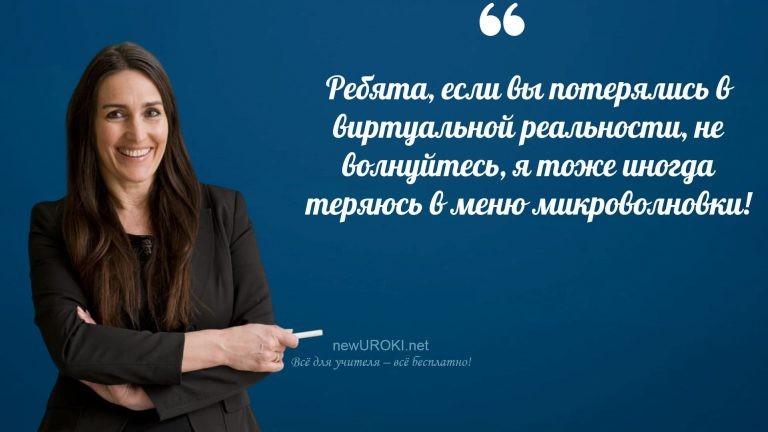 Организационный моментУчителя шутятУважаемые учащиеся!Прежде чем мы начнем наш классный час о технологиях будущего, давайте проведем перекличку, чтобы убедиться, что все присутствуют.Прошу дежурных учеников подготовить проекционный экран для работы, а также проверить наличие необходимых учебных материалов. Напоминаю вам, что наш классный час будет проходить в интерактивной форме, так что прошу вас проявить активность и готовность к обсуждению.Просьба также выключить мобильные телефоны на время нашего занятия, чтобы ничто не отвлекало нас от изучения увлекательной темы. Давайте начнем!Актуализация усвоенных знанийПеред тем как мы погрузимся в новую тему, давайте вспомним то, о чем говорили на предыдущем классном часе, посвященном Дню траура.Мы разговаривали о значении этого дня, о том, как важно помнить о жертвах терроризма и проявлять милосердие и доброту к окружающим. Какие мысли у вас остались после обсуждения этой темы? Какие уроки вы извлекли из нашего разговора о терроризме, его последствиях и наказании? Пожалуйста, делитесь своими мыслями. Давайте вместе вспомним и проанализируем уроки, которые мы извлекли из предыдущего классного часа.Вступительное слово классного руководителяСегодня мы собрались, чтобы погрузиться в увлекательный мир технологий будущего. Современный мир находится в постоянном движении, и каждый день появляются новые открытия и изобретения, которые изменяют нашу жизнь. Наш классный часпосвящен именно этим новым технологиям – виртуальной реальности и робототехнике.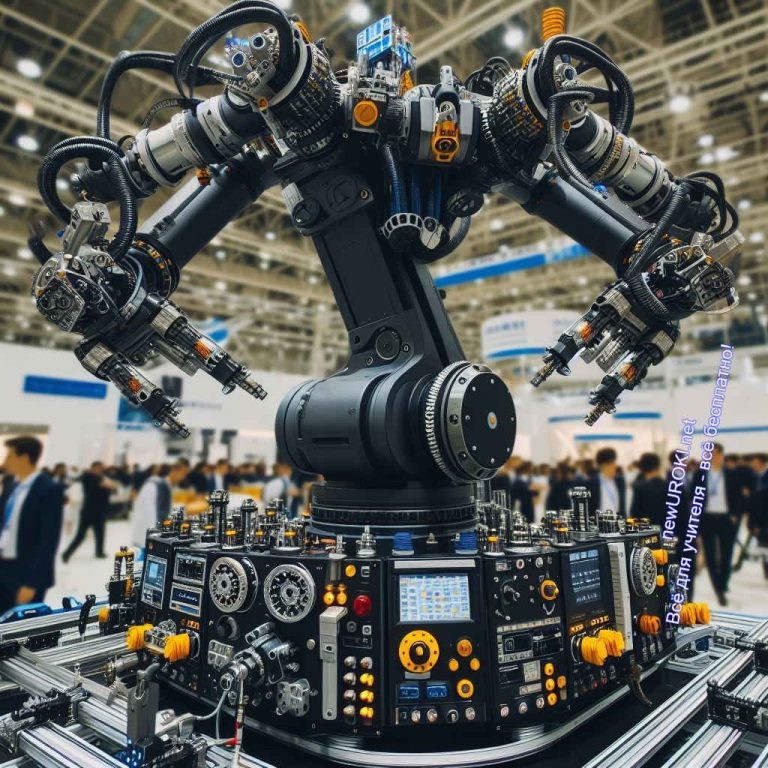 Новые технологии не только удивляют нас своими возможностями, но и меняют способы взаимодействия между людьми, а также наше представление о том, как будет выглядеть будущее. Мы поговорим о том, как виртуальная реальность уже сегодня применяется в различных сферах жизни, о том, какие перспективы открываются перед робототехникой, и как эти технологии могут изменить наш мир в ближайшие годы.Давайте вместе узнаем больше о том, что нас ожидает в будущем, и возможно, откроем для себя новые интересные направления, которые помогут нам строить успешное и насыщенное будущее. Погнали!Основная частьВиртуальная реальность: определение, особенности, применениеИллюстративное фото / newUROKI.net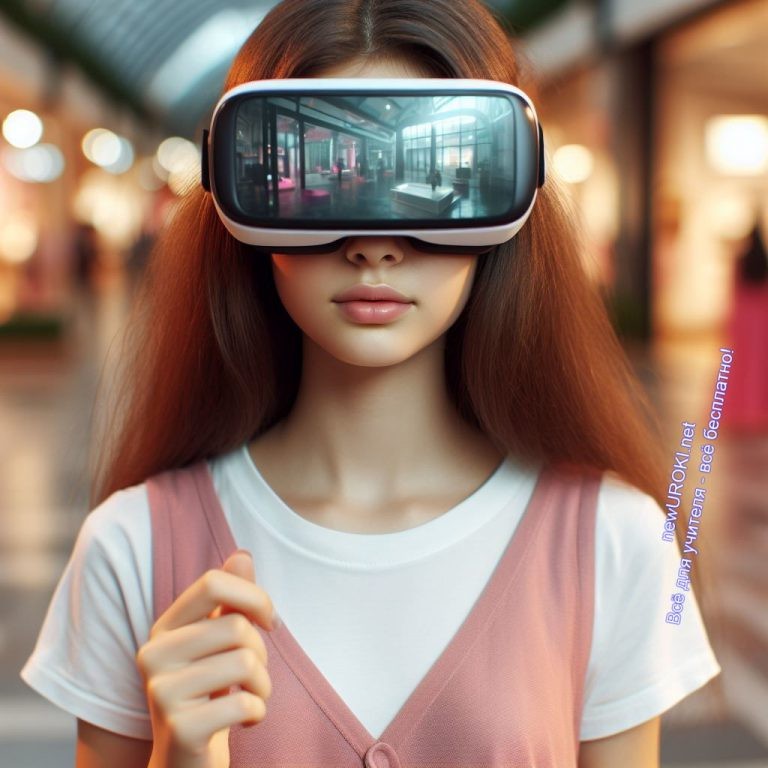 Данная технология – это как погружение в альтернативный мир, который создается с помощью специальных технологий. Вот представьте: вы надеваете специальные очки или шлем, и внезапно оказываетесь в другом месте – на другой планете, в другом веке или даже в мире вашей любимой видеоигры. Это и есть виртуальная реальность!Одна из её главных особенностей – это ощущение присутствия в созданном мире. Вот вам пример: вы надеваете очки и оказываетесь на вершине горы. Вы видите вокруг себя красивые снежные вершины, слышите ветер в ваших волосах и чувствуете, какая под вами твердая почва. Но когда вы снимаете очки, вы вдруг понимаете, что на самом деле вы находитесь в своей комнате.Так как же используется виртуальная реальность?Иллюстративное фото / newUROKI.netОна нашла применение во многих областях. Например, в медицине. Врачи могут использовать эту технологию для тренировки сложных операций или обучения студентов. А в образовании она может помочь в изучении сложных предметов, например, анатомии или истории.Эта технология также популярна в игровой индустрии. Многие компьютерные игры уже имеют такой режим, который позволяет игрокам погрузиться в игровой мир еще глубже и ощутить себя частью игры.Но это еще не все! Эта технология используется и в развлекательных целях. Например, для создания интерактивных аттракционов или анимационных фильмов.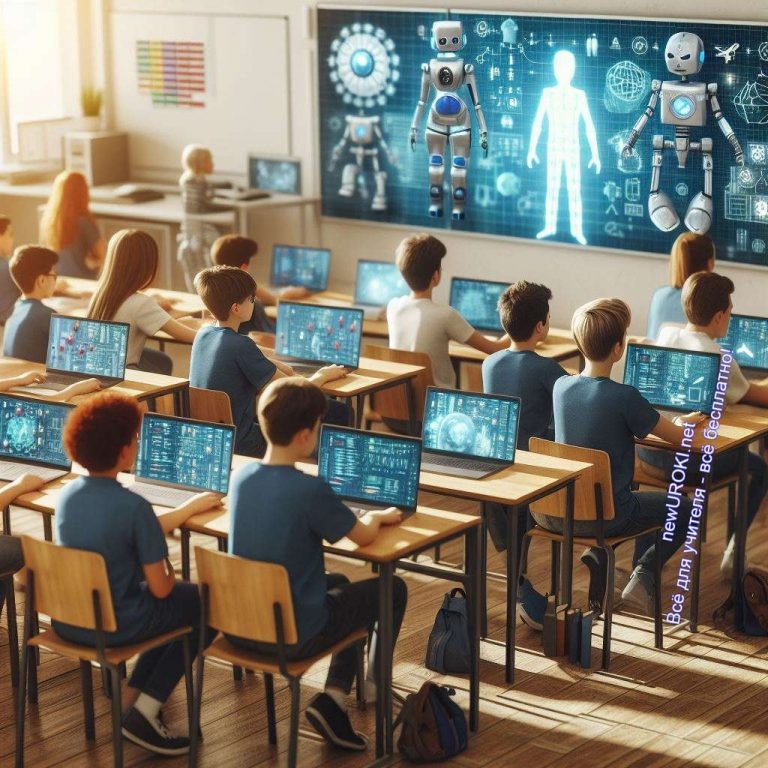 Таким образом, виртуальная реальность – это не просто забавная игрушка, а мощный инструмент, который может помочь в различных областях нашей жизни, от образования до медицины и развлечений.Робототехника: что это такое, виды роботов, сферы примененияИллюстративное фото / newUROKI.netДрузья, давайте поговорим о роботах!Наверное, каждый из вас хоть раз видел роботов в кино или читал про них в книгах. Но на самом деле роботы — это не только герои фантастических фильмов, но и реальные устройства, которые используются в разных сферах нашей жизни.Давайте поговорим о том, что же это такое?Эти устройства бывают разных видов и размеров. Например, есть человекоподобные андроиды, которые отдаленно похожи на людей и могут ходить, говорить и делать разные движения, а есть устройства, которые состоят из механических деталей и используются для выполнения различных задач.Один из известных видов — это промышленные роботы. Они используются на заводах и фабриках для выполнения различных операций, например, сборки автомобилей или упаковки товаров. Вот представьте, как важна их роль в производстве!Также существуют устройства-помощники. Например, умные пылесосы, которые могут самостоятельно убирать пол, или ассистенты, которые помогают людям с ограниченными возможностями в повседневных делах.Еще один интересный вид — это роботы-исследователи. Они используются для изучения труднодоступных мест, например, глубоководных океанов или космоса. Эти механизмы могут собирать данные и отправлять их научным исследователям для анализа.И это еще не все! Данная технология также используется в медицине, военной сфере, а также в развлекательной индустрии. Например, есть устройства помощники хирургов, которые помогают врачам проводить сложные операции, или роботы-доставщики, которые могут доставлять посылки в труднодоступные места.Таким образом, робототехника — это увлекательная и перспективная область, которая уже сегодня меняет наш мир и будет играть все более важную роль в нашей жизни.Групповая работа: обсуждение возможных перспектив развития этих технологий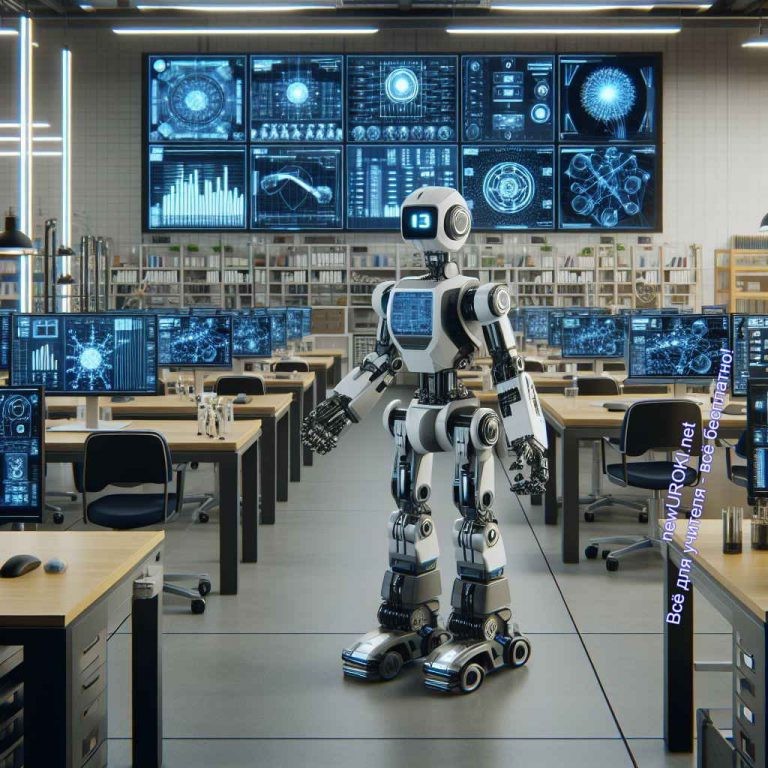 Иллюстративное фото / newUROKI.netДавайте представим себе, что через несколько лет виртуальная реальность будет доступна каждому из нас. Какие возможности она откроет перед нами? Например, мы сможем посещать места, к которым раньше было невозможно добраться, такие как далекие страны, космос или даже исторические события. Виртуальная реальность может стать мощным инструментом для обучения и развлечения, позволяя нам учиться и играть в интерактивных и захватывающих сценариях.А как вы думаете, какие применения могут быть у робототехники в будущем? Возможно, мы увидим роботов, которые помогут нам в повседневных делах, таких как уборка дома или уход за пожилыми людьми. А может быть, роботы станут неотъемлемой частью медицинских процедур, помогая в операциях или реабилитации. Или даже роботы-компаньоны, которые будут поддерживать нас в одиночестве и помогать нам в развитии навыков.Но как всегда, с развитием технологий возникают и вопросы. Как сохранить приватность и безопасность в мире виртуальной реальности? И как обеспечить этичное использование роботов в обществе? Ваши мысли по этому поводу также очень важны.Теперь давайте разделимся на группы и проведем обсуждение этих вопросов. Подумайте о своих идеях и предложениях, и не стесняйтесь делиться ими с остальными. Вместе мы можем представить удивительное будущее, где виртуальная реальность и робототехника станут неотъемлемой частью нашей жизни.Профессии, которые будут востребованными в будущем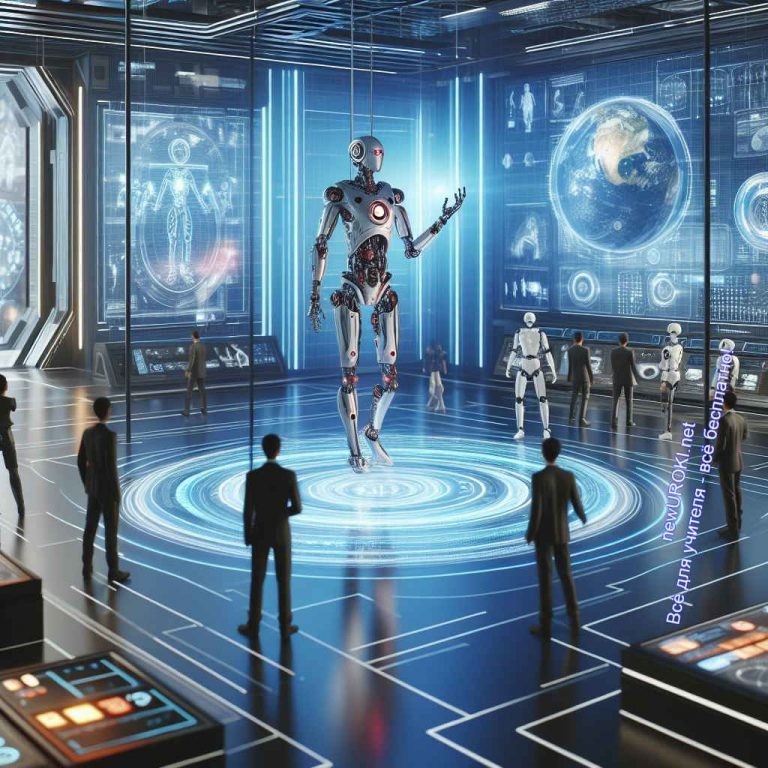 Иллюстративное фото / newUROKI.netС развитием рассмотренных нами новых технологий появятся новые профессии, а некоторые уже существующие могут претерпеть изменения. Давайте рассмотрим некоторые из них.Разработчик виртуальной реальности: Этот человек создает программное обеспечение и контент для виртуальных миров и приложений. Например, он может работать над разработкой игр, тренировочных симуляторов для медицинских и производственных целей или даже виртуальных туристических путеводителей.Инженер по робототехнике: Этот специалист занимается проектированием, созданием и программированием роботов. Он может работать в различных сферах, включая промышленность, медицину, автомобильную промышленность и многое другое. Например, инженер по робототехнике может создавать роботов- помощников в домашнем хозяйстве или специализированные роботизированные системы для производства.Специалист по кибер-медицине: Этот человек использует виртуальную реальность для обучения медицинских студентов, симуляции хирургических процедур и разработки инновационных методов лечения. Например, эта технология может использоваться для тренировки хирургов перед сложными операциями или для лечения фобий и посттравматического стрессового расстройства.Эксперт по этике и безопасности роботов: С развитием робототехники становится все важнее обеспечить этичное использование и безопасностьроботов. Этот специалист может работать над разработкой стандартов и правил использования роботов, а также решать этические вопросы, связанные с их применением. Например, он может заниматься разработкой правил взаимодействия человека с роботами в различных сферах, от промышленности до медицины.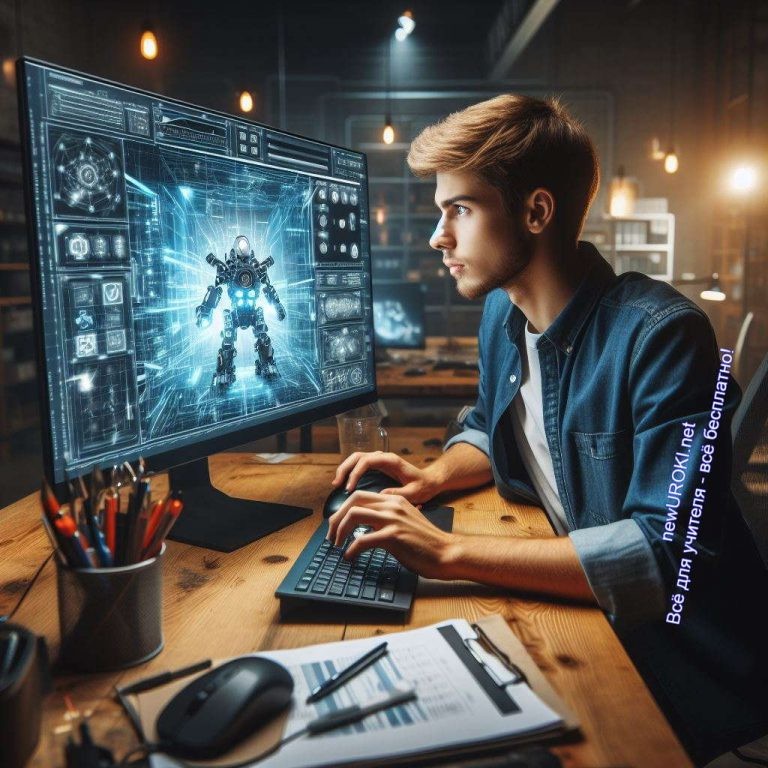 Это всего лишь несколько примеров профессий, которые могут стать востребованными в будущем благодаря развитию новых технологий. Но помните, что в мире постоянно меняются требования к рынку труда, и важно быть готовыми к изучению новых навыков и адаптации к изменениям.РефлексияИллюстративное фото / newUROKI.netПришло время задуматься и взглянуть на то, что мы только что узнали о технологиях будущего. Давайте вместе зададим себе несколько вопросов и попробуем понять, что мы вынесли из этого классного часа.Что нового вы узнали о виртуальной реальности и робототехнике? Может быть, вы услышали что-то, о чем не знали раньше?Какие идеи или мысли вызвали у вас больше всего интереса? Почему?В чем вы видите применение этих технологий в будущем? Может быть, вы даже придумали собственные идеи использования?Что вы считаете самым важным из нашего классного часа?Есть ли у вас вопросы или что-то, что хотели бы обсудить или узнать больше?Не стесняйтесь высказываться и делиться своими мыслями! Ваше мнение очень важно для нас, и я уверена, что у каждого из вас есть что добавить. Давайте вместе сделаемэтот классный час еще более интересным и познавательным!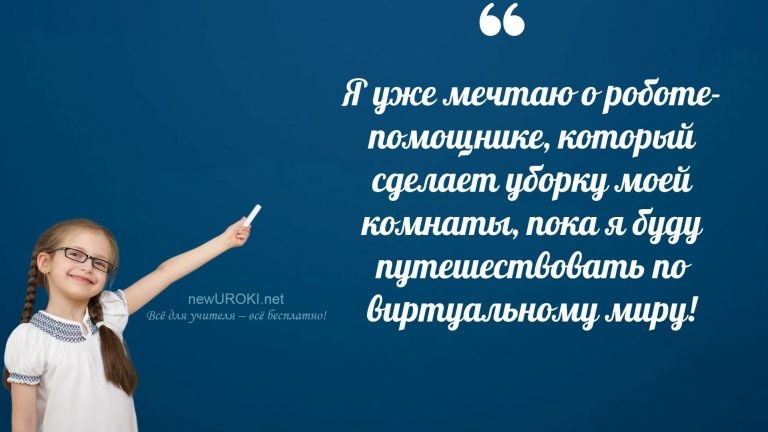 Подведение итогов занятияУченики шутятРебята, мы с вами провели увлекательный и познавательный классный час о технологиях будущего! Надеюсь, что вы узнали много нового и интересного о виртуальной реальности, робототехнике и перспективах их использования.Запомните, что будущее принадлежит тем, кто готов развиваться и изучать новые области знаний. Каждый из вас может стать частью инновационного мира, принести свой вклад в развитие технологий и изменить мир в лучшую сторону.Не бойтесь исследовать, экспериментировать и мечтать! Ваше образование и стремление к новым знаниям откроют перед вами множество возможностей.Спасибо, что были внимательными и активно участвовали. Пусть ваше обучение будет интересным и успешным! Удачи вам во всех ваших начинаниях!Технологическая картаСкачать бесплатно технологическую карту классного часа по теме: «Технологии будущего»Смотреть видео по теме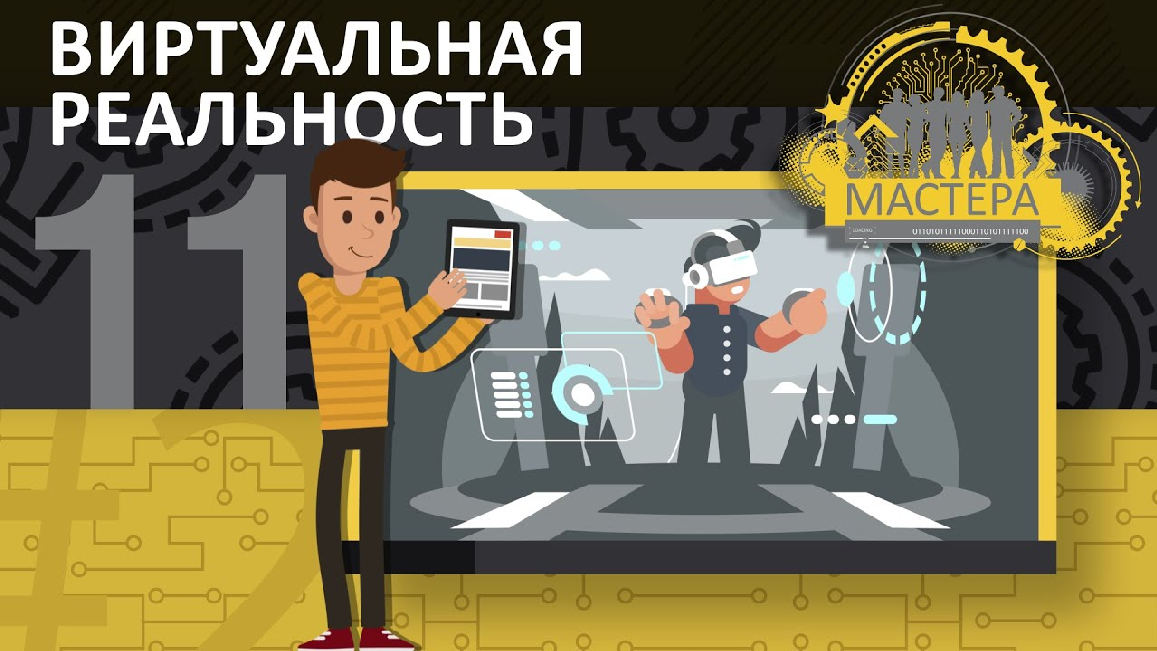 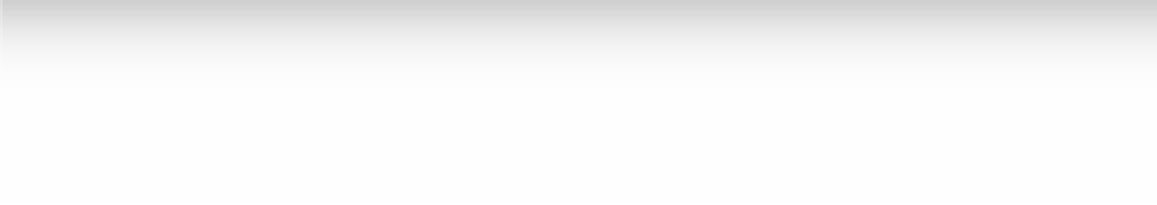 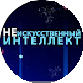 Полезные советы учителюСкачать бесплатно 5 полезных советов для проведения классного часа по теме:«Технологии будущего: виртуальная реальность и робототехника» в формате ВордЧек-лист педагогаСкачать бесплатно чек-лист для проведения классного часа по теме: «Технологии будущего: виртуальная реальность и робототехника» в формате WordЧек-лист для учителя — это инструмент педагогической поддержки, представляющий собой структурированный перечень задач, шагов и критериев, необходимых для успешного планирования, подготовки и проведения урока или мероприятия.Карта памяти для учениковСкачать бесплатно карту памяти для учеников для классного часа по теме:«Технологии будущего: виртуальная реальность и робототехника» в формате ВордКарта памяти — это методический инструмент, который помогает учащимся структурировать и запоминать ключевую информацию по определенной теме.Кроссворд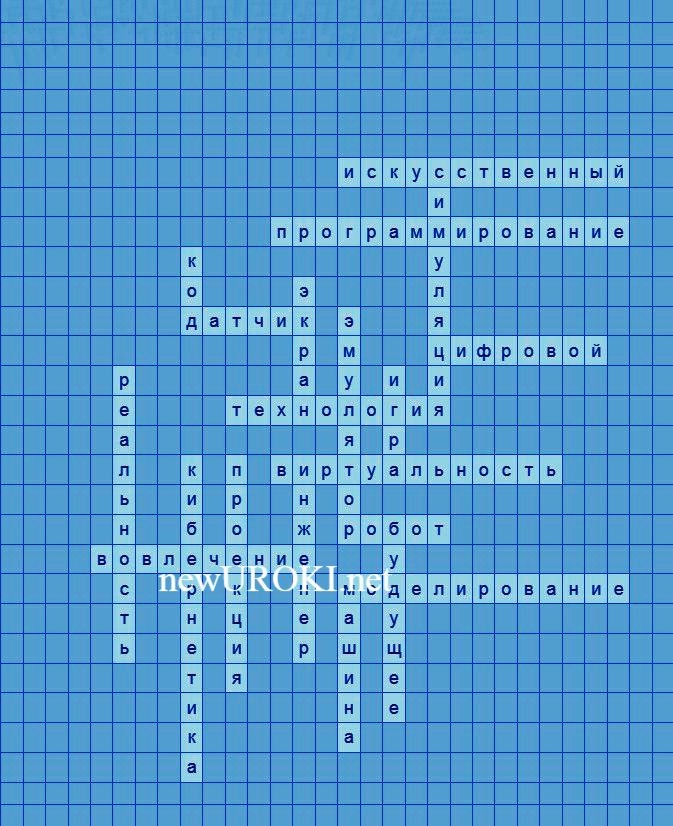 КроссвордСкачать бесплатно кроссворд на классный час по теме: «Технологии будущего: виртуальная реальность и робототехника» в формате WORDИнтересные факты для занятияИнтересный факт 1:Виртуальная реальность используется не только в развлекательных целях, но и в медицине. Врачи используют VR-технологии для обучения хирургов, реабилитации пациентов и даже для лечения фобий и посттравматического стрессового расстройства.Интересный факт 2:Создание первого робота относят к древнейшие времена. В Древнем Египте были известны автоматические фигуры, которые способны выполнять определенные действия. Например, в Египте были созданы механические птицы, которые могли двигаться и петь.Интересный факт 3:Многие профессии, связанные с разработкой и программированием виртуальной реальности и робототехникой, будут востребованы в будущем. Такие специалисты как инженеры, робототехники, разработчики игр и приложений, будут востребованы на рынке труда и будут иметь высокий спрос на свои услуги.ТестыЧто обозначает слово «робот»? а) Искусственный человекб) Автоматическое устройствов) Электронный домашний помощник Правильный ответ: б)Как называется создание программ для управления компьютером или другими устройствами?а) Играб) Программирование в) Моделирование Правильный ответ: б)Что такое «будущее»? а) Прошедшее время б) Настоящее времяв) Время, которое еще не наступило Правильный ответ: в)Как называется процесс создания виртуальной копии реального объекта или явления? а) Эмуляцияб) Симуляцияв) Программирование Правильный ответ: б)Что представляет собой машина? а) Реальный объектб) Роботв) Механическое устройство Правильный ответ: в)Как называется изображение, получаемое при использовании проекционного устройства?а) Экран б) Датчик в) КодПравильный ответ: а)Что означает термин «искусственный»? а) Созданный человекомб) Натуральный в) ЖивойПравильный ответ: а)Как называется устройство, которое измеряет определенные параметры окружающей среды?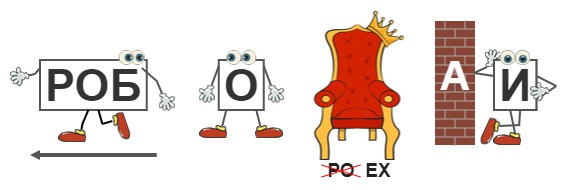 а) Кодб) Машина в) ДатчикПравильный ответ: в)Что такое «игра» в контексте развлекательных приложений на компьютере? а) Виртуальная средаб) Программа с целями и правилами в) Имитация реальности Правильный ответ: б)Что представляет собой «эмулятор»?а) Машина для создания трехмерных моделейб) Программа, эмулирующая работу аппаратного обеспечения в) Виртуальная среда для обучения программированию Правильный ответ: б)РебусРебусЕсли одни буквы уходят от других букв, то это означает, что где-то по смыслу нужно подставить предлог «от».Если возле перечёркнутых под картинкой букв стоят другие буквы, то нужно в названии картинки эти, стоящие рядом, буквы вставить вместо перечёркнутых букв. То же самое означают буквы со знаком равно (=) между ними (нужно буквы, что слева от знака равно заменить теми, что справа). В обоих случаях количество заменяемых и заменяющих букв может быть разным.Если одна буква прислонена к другим буквам, то это означает, что где-то по смыслу нужно подставить предлоги «к» или «у».Презентация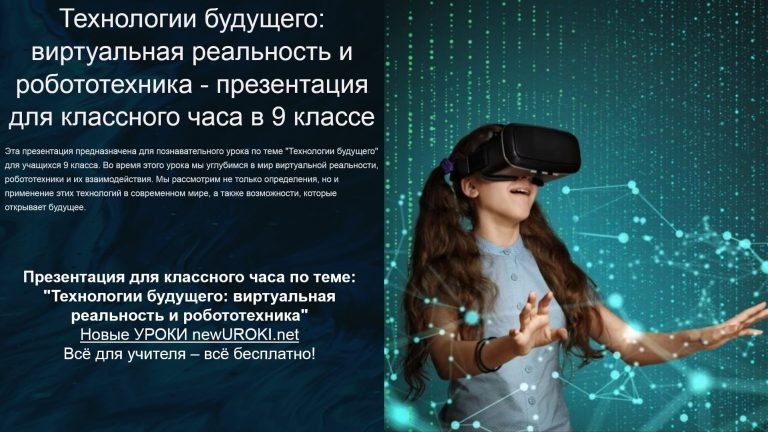 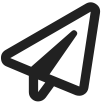 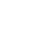 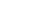 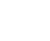 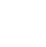 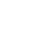 ПрезентацияСкачать бесплатно презентацию на классный час по теме: «Технологии будущего: виртуальная реальность и робототехника» в формате PowerPointСписок источников и использованной литературы«Искусство программирования: алгоритмы и структуры данных» — Автор: Карл Фридрихсен, Издательство: «Сибирская мысль», Омск, 2002, 280 страниц.«Механизмы и принципы работы сенсорных устройств» — Автор: Андрей Белов, Издательство: «Техника», Санкт-Петербург, 1998, 180 страниц.«История развития автоматизированных систем» — Автор: Евгений Казаков, Издательство: «Просвещение», Краснодар, 2004, 240 страниц.«Программирование микроконтроллеров: основы и практика» — Автор: Владимир Петров, Издательство: «Техническая литература», Новосибирск, 2001, 350 страниц.«Искусственный интеллект: история и современные достижения» — Автор: Наталья Кузнецова, Издательство: «Московский университет», Москва, 1999, 200 страниц.Скачали? Сделайте добро в один клик! Поделитесь образованием с друзьями! Расскажите о нас! Слова ассоциации (тезаурус) к уроку: очки, VR, симулятор, 3D, интерактивность, цифровой мир, гарнитура, искусственная среда При использовании этого материала в Интернете (сайты, соц.сети, группы и т.д.) требуется обязательная прямая ссылка на сайт newUROKI.net. Читайте "Условия использования материалов сайта"Профессия: хирург —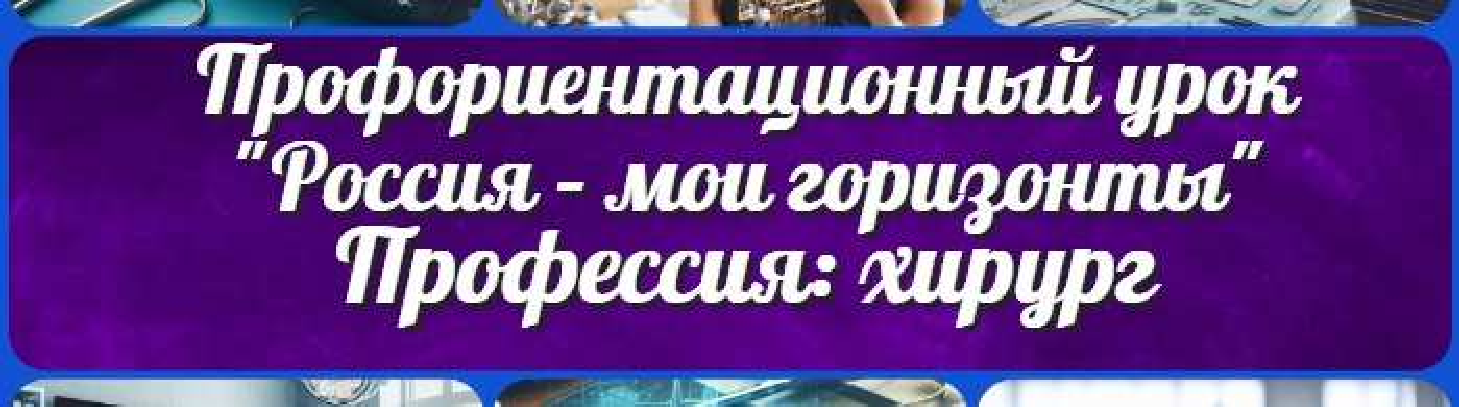 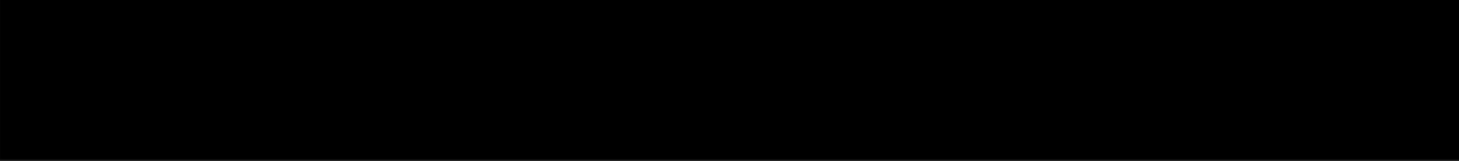 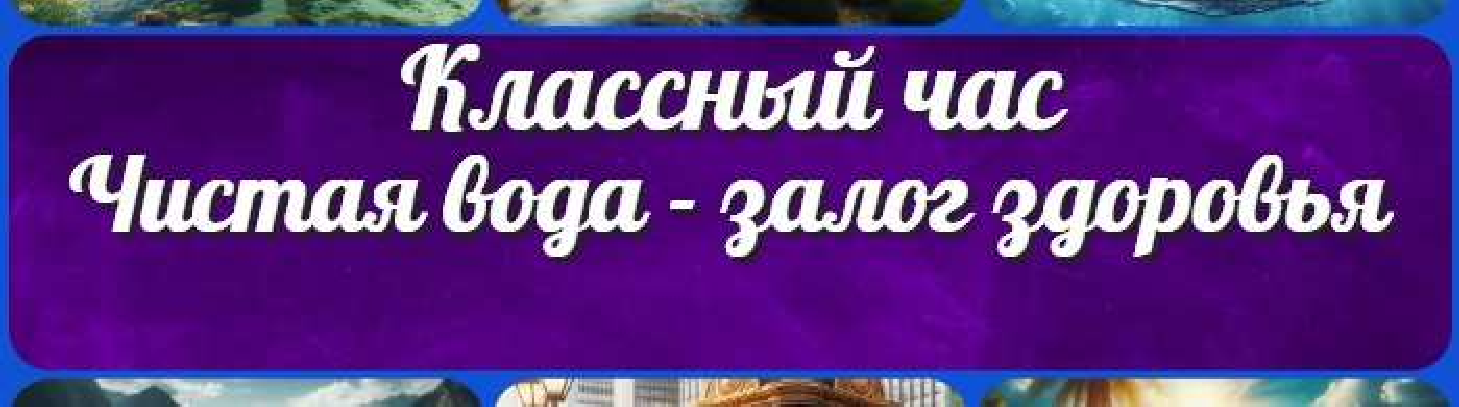 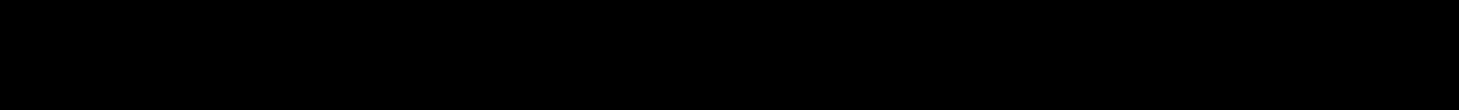 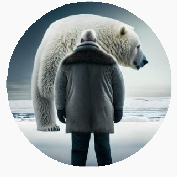 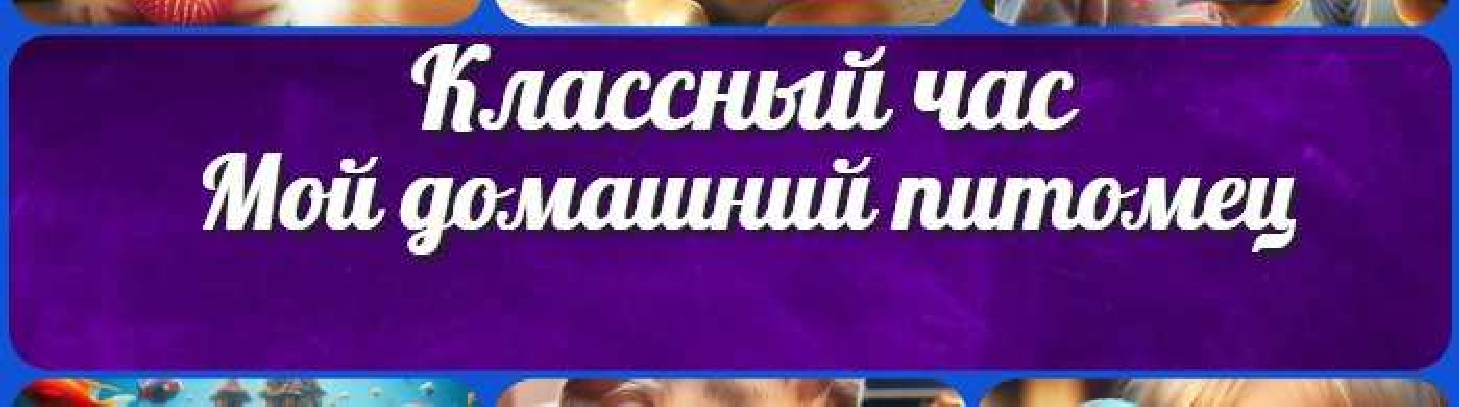 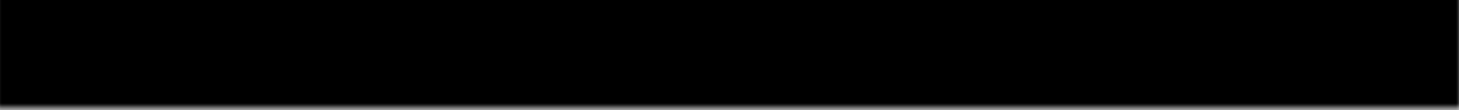 класскласс ГеометрияДиректору и завучу школы Должностные инструкцииИЗОИнформатика ИсторияКлассный руководителькласскласскласскласскласскласскласс Профориентационные урокиМатематика Музыка Начальная школа ОБЗРОбществознание Право ПсихологияРусская литератураРусский язык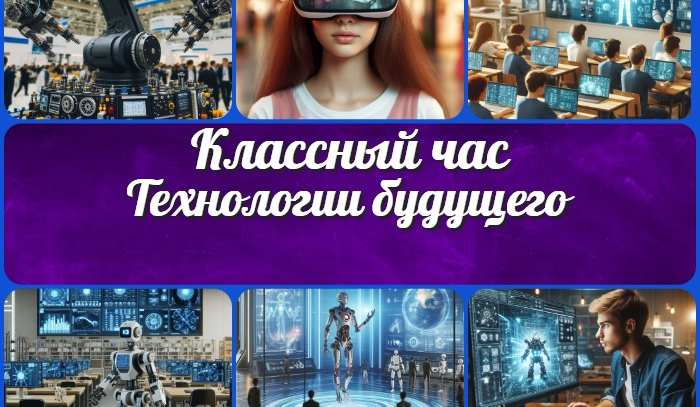 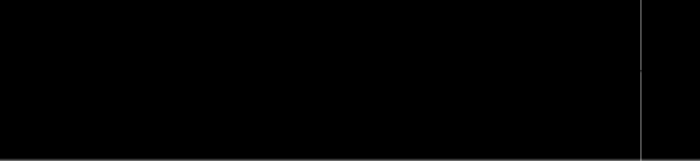 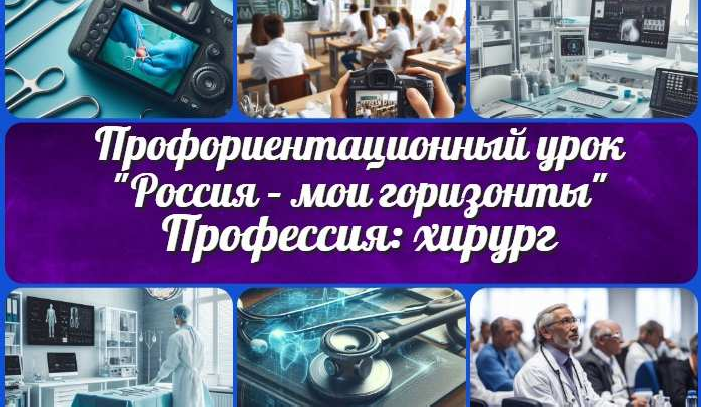 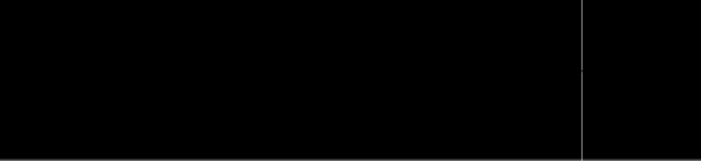 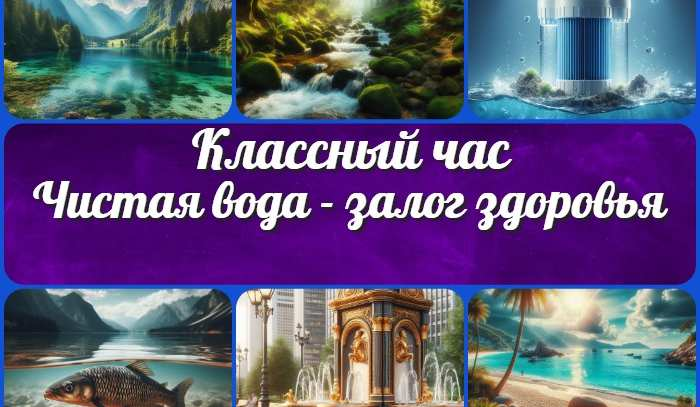 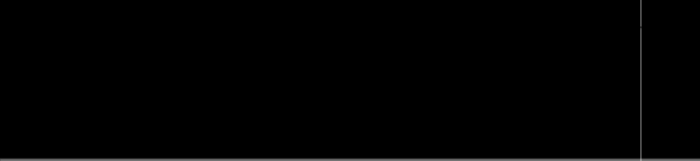 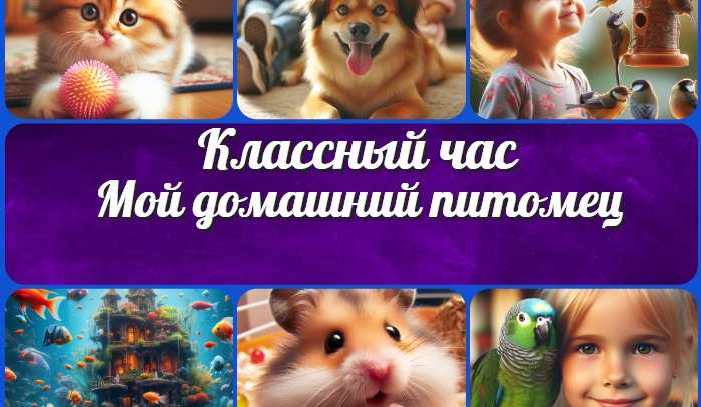 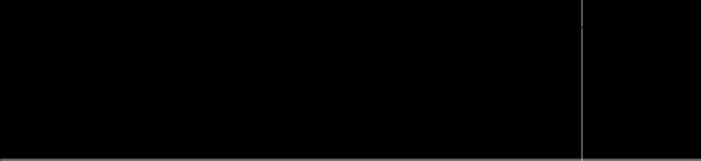 Новые УРОКИНовый сайт от проекта UROKI.NET. Конспекты уроков, классные часы, сценарии школьных праздников. Всё для учителя - всё бесплатно!Главная	О сайте	Политика конфиденциальности	Условия использования материалов сайтаДобро пожаловать на сайт "Новые уроки" - newUROKI.net, специально созданный для вас, уважаемые учителя, преподаватели, классные руководители, завучи и директора школ! Наш лозунг "Всё для учителя - всё бесплатно!" остается неизменным почти 20 лет! Добавляйте в закладки наш сайт и получите доступ к методической библиотеке конспектов уроков, классных часов, сценариев школьных праздников, разработок, планирования по ФГОС, технологических карт и презентаций. Вместе мы сделаем вашу работу еще более интересной и успешной! Дата открытия: 13.06.2023ВиртуальнаяидополненнаяреальностьКОНСПЕКТЫ УРОКОВКонспекты уроков для учителя АлгебраАнглийский языкАстрономия 10 классБиблиотекаБиология 5 классГеографияклассклассклассклассКонспекты уроков для учителя АлгебраАнглийский языкАстрономия 10 классБиблиотекаБиология 5 классГеографиякласскласскласскласс